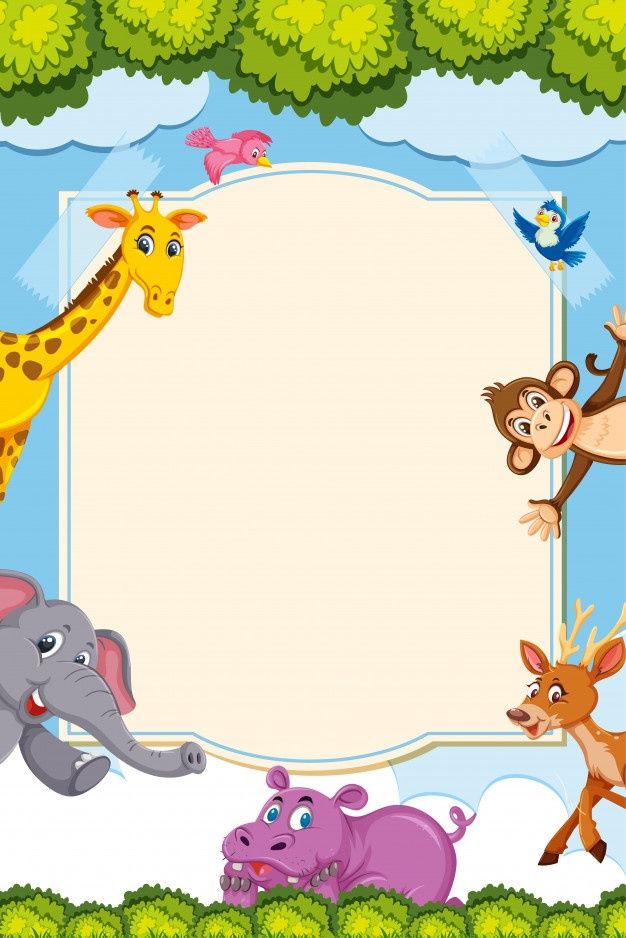 «Алданыш» бөбекжайы» КМҚКҚАЗАҚ ТІЛІН ҮЙРЕНУ БАРЫСЫНДА МУЛЬТФИЛЬМДЕРДІ ҚОЛДАНУкеңес Қазақ тілін үйрену барысында мультфильмдерді қолдануТіл үйрену мақсатында қолдану үшін мультфильмдер таптырмас құрал екені белгілі. Бірақ мультфильмдер қазақ тілінде түсірілгендіктен және екінші немесе шет тілін үйрету мақсатында жасалмағандықтан барлық тіл үйренушілердің қажеттілігін өтей алмауы мүмкін. Сондықтан мультфильмдерді тіл үйрену мақсатында қолданғанды келесі мәселелерді басшылыққа алыңыз:Мультфильм бір сюжеттің негізінде құрастырылғандықтан, қысқа, қызықты болады.Мультфильм сіздің тіл үйрену деңгейіңізге сәйкес келмеуі мүмкін, сондықтан бастапқыда тым қиын болып көрінеді.Мультфильм арқылы тыңдалым дағдыларын жан-жақты дамытуға байланысты жұмыстар жүргізуге болады.Кішкентай балаларға арналған мультфильмдердің тілі жатық, оңай болғандықтан, қабылдау да, түсіну де оңайырақ болады. Бірақ бір кемшілігі, кейде  ересек адамдар балаларға арналған мультфильмдерді көруге қызықпаулары мүмкін.Мультфильмдерді тіл үйрену мақсатында қолданушыларға кеңестер:Мультфильмді таңдаңыз.Тақырыбын оқып, не туралы екенін болжаңыз.Мультфильмді көріп шығыңыз.Қажет болса мультфильмді бірнеше рет қайталап көріңіз.Түсінбей қалған бөліктерге бірнеше рет қайта оралаңыз.Мультфильмді көру барысында түсініксіз сөздер мен тіркестер кездессе жазып алып, аудармасын немесе түсіндірмесін қараңыз.Кездескен тіркестерді, сөйлемдерді бірнеше рет қайталап есте сақтаңыз, сөйлеу барысында қолдануға тырысыңыз.Енді сіздерге мультфильмдер мен олардың сілтемесін ұсынайық. Қазіргі ақпараттық технологиялар дамыған заманда интернеттің көмекке келетіні сөзсіз. Сондықтан қалаған материалдарыңыздың көп бөлігін вебсайттардан таба аласыздар. Соның бірі танымал ютуб каналы: https://www.youtube.comВебсайтқа кіріп, іздеу терезесіне «қазақша мультфильмдер» деп жазсаңыз, біраз нәтиже шығады. Өзіңізге қызық мультфильмді таңдай берсеңіз болады. Дегенмен сіздерге оңай болсын деп, біз өз тарапымыздан мультфильмдердің атаулары, ұзақтығы және сілтемесін жинастырып ұсынып отырмыз.ҚАЗАҚ ТІЛІНДЕГІ МУЛЬТФИЛЬМДЕР СІЛТЕМЕЛЕРІЕң бірінші мысал ретінде кең танымал “Құйыршық” мультфильмін атап өткім келеді.Бұл мультфильмнің төрт сериясы бар, соңғы екі бөлімінің сілтемесі:Құйыршық 3-бөлім https://www.youtube.com/watch?v=HSRkrltCAfAҚұйыршық 4-бөлім https://www.youtube.com/watch?v=ik3akb3KRNoҒажайыпстанға саяхат 119-серия https://www.youtube.com/watch?v=gNVBcuC44vEЕртегілер еліне саяхат: Толағай  https://www.youtube.com/watch?v=Z4Cy-C8CjVcЕртегілер еліне саяхат:  Алтын сақа  https://www.youtube.com/watch?v=PpDTA3YndjAШерлок Як https://www.youtube.com/watch?v=2BzmFWsdHQMҮш достың ерлігі https://www.youtube.com/watch?v=EuJvQZyBhlIЖерұйық https://www.youtube.com/watch?v=wpA_kP_KdqAҚанатты батыр https://www.youtube.com/watch?v=W-a1OHySOfMТастүлек https://www.youtube.com/watch?v=_Osombo-Y5AТемір және Айдаһар https://www.youtube.com/watch?v=aE69yKvVBRkКөксерек https://www.youtube.com/watch?v=fGk_sFBUT9M«Қиянат пен Аманат» https://www.youtube.com/watch?v=lWcNqs6TvFQҚошқар мен теке (1) https://www.youtube.com/watch?v=mX8—RRhl2kҚошқар мен теке (2) https://www.youtube.com/watch?v=H1_A264X-cc«Момын мен қарақшылар»  https://www.youtube.com/watch?v=YA9ffNIoXm4Толағай  https://www.youtube.com/watch?v=e60MQsFtltAАлпамыс батыр https://www.youtube.com/watch?v=D-VOcOQL1P0Ер төстік және Айдаһар https://www.youtube.com/watch?v=eHuVIvOP11IАҚ ҚАСҚЫР https://www.youtube.com/watch?v=8Noubs3NQPYОсы жерде “Балапан” арнасының каналын ерекше атап өткіміз келеді. Осы канал арқылы кейбір мультфильмдермен қатар мультфильмдерге жасалған анонстарды да көре аласыздар. Бұл анонстар да тіл үйрену барысында таптырмайтын құрал:https://www.youtube.com/channel/UCSJKvyZVC0FLiyvo3LeEllg